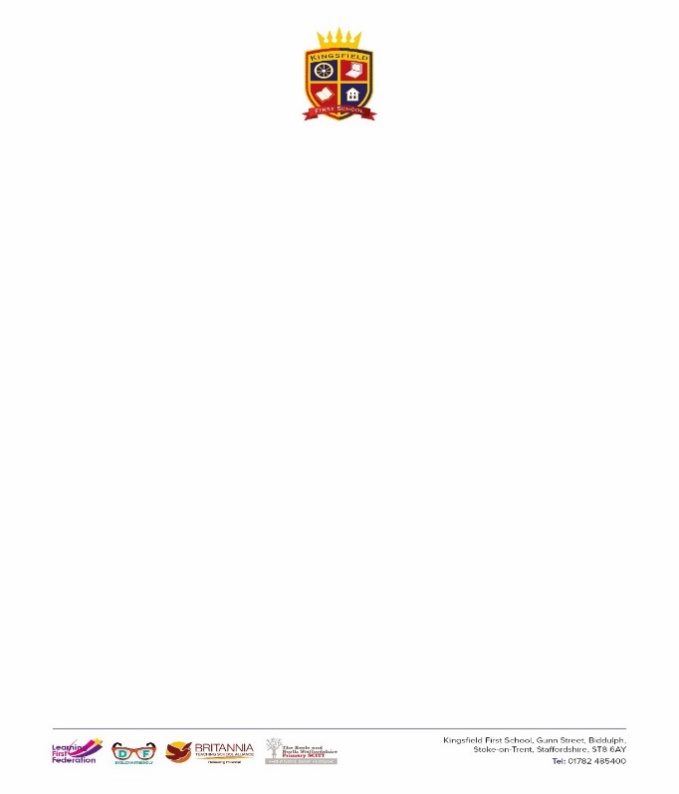 EYFS Design and Technology Medium Term Plan AutumnSpringSummerTopicEyes, Nose Fingers & ToesCrazy Creations & Marvellous MusicThis is Me!Our Wonderful WorldTell Me A StoryDown on The FarmA World of Pure ImaginationAll Creatures Great and SmallWhat is your Super Power?How does your Garden Grow?Happily Ever AfterLittle People, Big AdventuresVocabularychoose, sit, explorepencil, scissors, paintbrush, knife, fork, spoonmove, walk, dance, travel, pencil, scissors, paintbrush, colours, draw, paint, print I will know….I can select and use activities and resources, with help when needed. I can use my core muscle strength to achieve a good posture when sitting at a table or sitting on the floor.  I can explore how things work.I can develop my small motor skills so that I can use a range of tools competently, safely and confidently.I can use a range of tools, including scissors, paintbrushes and cutlery.I can create collaboratively, sharing ideas, resources and skills.I am progressing to a more fluent style of moving, with developing control and grace.I can safely use and explore a variety of materials, tools and techniques, experimenting with colour, design, texture, form and function.I can explore, use and refine a variety of artistic effects to express my ideas and feelings. I can return to and build on my previous learning, refining ideas and developing my ability to represent them.I can share my creations, explaining the processes I have used. Early Learning GoalsTo be achieved by the end of ReceptionEarly Learning GoalsTo be achieved by the end of ReceptionPhysical DevelopmentExpressive Arts and Design Use a range of small tools, including scissors, paintbrushes and cutlery.Safely use and explore a variety of materials, tools and techniques, experimenting with colour, design, texture, form and function. Share their creations, explaining the process they have used.